МЕДИЦИНСКА ШКОЛА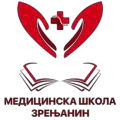 Зрењанин, Новосадска 2Ателефон/факс: 023/561-413е-mail: medicinskaskolazr@gmail.comРАСПОРЕД ПИСАНИХ ПРОВЕРА ЗА ПРВО ПОЛУГОДИШТЕ ШКОЛСКЕ 2022/23.ГОДИНУ1-11-21-31-41-51-62-12-22-32-42-52-63-13-23-33-43-54-14-24-34-44-5ПредметГрупаВрстаДатумНедеља у месецуМатематикаконтролни задатак22. 9. 2022.4/09Физикаконтролни задатак29. 9. 2022.5/09Биологијаконтролни задатак6. 10. 2022.2/10Енглески језикконтролни задатак11. 10. 2022.3/10Немачки језикконтролни задатак11. 10. 2022.3/10Српски језик и књижевностписмени задатак12. 10. 2022.3/10Математикаписмени задатак24. 10. 2022.5/10Историјаконтролни задатак26. 10. 2022.5/10Латински језикконтролни задатак2. 11. 2022.1/11Хемијаконтролни задатак7. 11. 2022.2/11Физикаконтролни задатак9. 11. 2022.2/11Енглески језикписмени задатак22. 11. 2022.4/11Немачки језикписмени задатак22. 11. 2022.4/11Биологијаконтролни задатак24. 11. 2022.4/11Анатомија и физиологијаконтролни задатак28. 11. 2022.5/11Физикаконтролни задатак1. 12. 2022.1/12Латински језикписмена вежба2. 12. 2022.1/12Математикаписмени задатак5. 12. 2022.2/12Енглески језикконтролни задатак6. 12. 2022.2/12Српски језик и књижевностписмени задатак7. 12. 2022.2/12Немачки језикконтролни задатак13. 12. 2022.3/12ПредметГрупаВрстаДатумНедеља у месецуМатематикаконтролни задатак22. 9. 2022.4/09Физикаконтролни задатак29. 9. 2022.5/09Српски језик и књижевностписмени задатак11. 10.2022.3/10Здравствена негаконтролни задатак14. 10.2022.3/10Енглески језикписмени задатак20. 10.2022.4/10Историјаконтролни задатак21. 10.2022.4/10Математикаписмени задатак24. 10.2022.5/10Хемијаконтролни задатак26. 10.2022.5/10Латински језикконтролни задатак2. 11. 2022.1/11Физикаконтролни задатак3. 11. 2022.1/11Географијаконтролни задатак8. 11. 2022.2/11Српски језик и књижевностконтролни задатак16. 11.2022.3/11Здравствена негаконтролни задатак18. 11.2022.3/11Анатомија и физиологијаконтролни задатак28. 11.2022.5/11Физикаконтролни задатак1. 12. 2022.1/12Латински језикписмени задатак2. 12. 2022.1/12Српски језик и књижевностписмени задатак6. 12. 2022.2/12Биологијаконтролни задатак7. 12. 2022.2/12Математикаписмени задатак8. 12. 2022.2/12Енглески језикконтролни задатак15. 12.2022.3/12Здравствена негаконтролни задатак16. 12.2022.3/12ПредметГрупаВрстаДатумНедеља у месецуМатематикаконтролни задатак27. 9. 2022.5/09Српски језик и књижевносттестирање29. 9. 2022.5/09Физикаконтролни задатак30. 9. 2022.5/09Географијаконтролни задатак3. 10. 2022.2/10Здравствена негатестирање13. 10. 2022.3/10Енглески језикконтролни задатак17. 10. 2022.4/10Историјаконтролни задатак19. 10. 2022.4/10Математикаписмени задатак20. 10. 2022.4/10Српски језик и књижевностписмени задатак31. 10. 2022.6/10Латински језикконтролни задатак2. 11. 2022.1/11Хемијаконтролни задатак7. 11. 2022.2/11Физикаконтролни задатак10. 11. 2022.2/11Здравствена негатестирање17. 11. 2022.3/11Биологијаконтролни задатак22. 11. 2022.4/11Енглески језикписмени задатак24. 11. 2022.4/11Анатомија и физиологијаконтролни задатак28. 11. 2022.5/11Латински језикписмени задатак2. 12. 2022.1/12Математикаписмени задатак6. 12. 2022.2/12Енглески језикконтролни задатак8. 12. 2022.2/12Физикаконтролни задатак9. 12. 2022.2/12Српски језик и књижевностписмени задатак12. 12. 2022.3/12Здравствена негатестирање15. 12. 2022.3/12ПредметГрупаВрстаДатумНедеља у месецуМатематикаконтролни задатак29. 9. 2022.5/09Анатомија и физиологијаконтролни задатак30. 9. 2022.5/09Мађарски језик и књижевностписмени задатак6. 10. 2022.2/10Географијаконтролни задатак7. 10. 2022.2/10Енглески језикконтролни задатак10. 10. 2022.3/10Здравствена негаконтролни задатак11. 10. 2022.3/10Српски као нематерњи језикписмена вежба14. 10. 2022.3/10Физикаконтролни задатак19. 10. 2022.4/10Анатомија и физиологијаконтролни задатак25. 10. 2022.5/10Математикаписмени задатак27. 10. 2022.5/10Латински језикконтролни задатак2. 11. 2022.1/11Здравствена негаконтролни задатак15. 11. 2022.3/11Мађарски језик и књижевностписмени задатак17. 11. 2022.3/11Анатомија и физиологијаконтролни задатак18. 11. 2022.3/11Енглески језикписмени задатак22. 11. 2022.4/11Биологијаконтролни задатак24. 11. 2022.4/11Српски као нематерњи језикконтролни задатак25. 11. 2022.4/11Енглески језикконтролни задатак6. 12. 2022.2/12Латински језикписмени задатак7. 12. 2022.2/12Математикаписмени задатак8. 12. 2022.2/12Физикаконтролни задатак12. 12. 2022.3/12Здравствена негаконтролни задатак13. 12. 2022.3/12Анатомија и физиологијаконтролни задатак16. 12. 2022.3/12Географијаконтролни задатак23. 12. 2022.4/12ПредметГрупаВрстаДатумНедеља у месецуМатематикаконтролни задатак23. 9. 2022.4/09Физикаконтролни задатак30. 9. 2022.5/09Биологијаконтролни задатак6. 10. 2022.2/10Српски језик и књижевностписмени задатак11. 10. 2022.3/10Фармацеутско технолошке операције и поступциконтролни задатак17. 10. 2022.4/10Историјаконтролни задатак19. 10. 2022.4/10Математикаписмени задатак24. 10. 2022.5/10Латински језикконтролни задатак2. 11. 2022.1/11Биологијаконтролни задатак3. 11. 2022.1/11Физикаконтролни задатак9. 11. 2022.2/11Географијаконтролни задатак15. 11. 2022.3/11Хигијена и здравствено васпитањеконтролни задатак18. 11. 2022.3/11Фармацеутско технолошке операције и поступциконтролни задатак21. 11. 2022.4/11Латински језикписмени задатак25. 11. 2022.4/11Анатомија и физиологијаконтролни задатак28. 11. 2022.5/11Српски језик и књижевностписмени задатак6. 12. 2022.2/12Хемијаконтролни задатак7. 12. 2022.2/12Математикаписмени задатак9. 12. 2022.2/12Енглески језикписмени задатак12. 12. 2022.3/12Физикатестирање14. 12. 2022.3/12ПредметГрупаВрстаДатумНедеља у месецуМатематикаконтролни задатак23. 9. 2022.4/09Физикаконтролни задатак30. 9. 2022.5/09Географијаконтролни задатак3. 10. 2022.2/10Српски језик и књижевностписмени задатак6. 10. 2022.2/10Биологијаконтролни задатак11. 10. 2022.3/10Енглески језикписмени задатак13. 10. 2022.3/10Немачки језикконтролни задатак13. 10. 2022.3/10Историјаконтролни задатак19. 10. 2022.4/10Математикаписмени задатак21. 10. 2022.4/10Латински језикконтролни задатак2. 11. 2022.1/11Физикаконтролни задатак4. 11. 2022.1/11Српски језик и књижевностконтролни задатак14. 11. 2022.3/11Хигијена и здравствено васпитањеконтролни задатак15. 11. 2022.3/11Немачки језикписмени задатак24. 11. 2022.4/11Енглески језикконтролни задатак24. 11. 2022.4/11Анатомија и физиологијаконтролни задатак28. 11. 2022.5/11Физикатестирање1. 12. 2022.1/12Латински језикписмени задатак2. 12. 2022.1/12Хемијаконтролни задатак7. 12. 2022.2/12Српски језик и књижевностписмени задатак8. 12. 2022.2/12Математикаписмени задатак9. 12. 2022.2/12Немачки језикконтролни задатак13. 12. 2022.3/12ПредметГрупаВрстаДатумНедеља у месецуФизикаписмена вежба23. 9. 2022.4/09Математикаконтролни задатак28. 9. 2022.5/09Медицинска биохемијаконтролни задатак30. 9. 2022.5/09Патологијаконтролни задатак3. 10. 2022.2/10Микробиологија са епидемиологијомконтролни задатак6. 10. 2022.2/10Здравствена психологијаконтролни задатак11. 10. 2022.3/10Фармакологијаконтролни задатак12. 10. 2022.3/10Српски језик и књижевностписмени задатак14. 10. 2022.3/10Енглески језикписмени задатак17. 10. 2022.4/10Математикаписмени задатак20. 10. 2022.4/10Српски језик и књижевностконтролни задатак21. 10. 2022.4/10Медицинска биохемијаконтролни задатак4. 11. 2022.1/11Здравствена психологијаконтролни задатак9. 11. 2022.2/11Биологијаконтролни задатак10. 11. 2022.2/11Патологијаконтролни задатак14. 11. 2022.3/11Физикаконтролни задатак16. 11. 2022.3/11Микробиологија са епидемиологијомконтролни задатак17. 11. 2022.3/11Здравствена негатестирање28. 11. 2022.5/11Фармакологијаконтролни задатак30. 11. 2022.5/11Микробиологија са епидемиологијомконтролни задатак2. 12. 2022.1/12Медицинска биохемијаконтролни задатак6. 12. 2022.2/12Физикатестирање7. 12. 2022.2/12Патологијаконтролни задатак8. 12. 2022.2/12Српски језик и књижевностписмени задатак9. 12. 2022.2/12Фармакологијаконтролни задатак12. 12. 2022.3/12Биологијаконтролни задатак13. 12. 2022.3/12Математикаписмени задатак14. 12. 2022.3/12ПредметГрупаВрстаДатумНедеља у месецуФизикаконтролни задатак22. 9. 2022.4/09Математикаконтролни задатак27. 9. 2022.5/09Немачки језикконтролни задатак29. 9. 2022.5/09Здравствена негаконтролни задатак30. 9. 2022.5/09Медицинска биохемијатестирање3. 10. 2022.2/10Патологијаконтролни задатак5. 10. 2022.2/10Микробиологија са епидемиологијомконтролни задатак6. 10. 2022.2/10Српски језик и књижевностписмени задатак10. 10. 2022.3/10Енглески језикписмени задатак11. 10. 2022.3/10Фармакологијаконтролни задатак12. 10. 2022.3/10Здравствена психологијаконтролни задатак19. 10. 2022.4/10Математикаписмени задатак21. 10. 2022.4/10Физикаконтролни задатак2. 11. 2022.1/11Немачки језикконтролни задатак3. 11. 2022.1/11Здравствена негаконтролни задатак7. 11. 2022.2/11Патологијаконтролни задатак10. 11. 2022.2/11Биологијаконтролни задатак15. 11. 2022.3/11Здравствена психологијаконтролни задатак16. 11. 2022.3/11Микробиологија са епидемиологијомконтролни задатак17. 11. 2022.3/11Медицинска биохемијатестирање28. 11. 2022.5/11Фармакологијаконтролни задатак30. 11. 2022.5/11Немачки језикписмени задатак1. 12. 2022.1/12Српски језик и књижевностписмени задатак5. 12. 2022.2/12Физикатестирање7. 12. 2022.2/12Патологијаконтролни задатак8. 12. 2022.2/12Математикаписмени задатак9. 12. 2022.2/12Микробиологија са епидемиологијомконтролни задатак12. 12. 2022.3/12Фармакологијаконтролни задатак14. 12. 2022.3/12Здравствена психологијаконтролни задатак15. 12. 2022.3/12ПредметГрупаВрстаДатумНедеља у месецуФизикаконтролни задатак23. 9. 2022.4/09Математикаконтролни задатак28. 9. 2022.5/09Здравствена психологијаконтролни задатак29. 9. 2022.5/09Здравствена негаконтролни задатак30. 9. 2022.5/09Медицинска биохемијатестирање3. 10. 2022.2/10Фармакологијаконтролни задатак5. 10. 2022.2/10Микробиологија са епидемиологијомконтролни задатак7. 10. 2022.2/10Енглески језикписмени задатак11. 10. 2022.3/10Патологијаконтролни задатак12. 10. 2022.3/10Српски језик и књижевностписмени задатак14. 10. 2022.3/10Математикаписмени задатак26. 10. 2022.5/10Здравствена психологијаконтролни задатак27. 10. 2022.5/10Физикаконтролни задатак4. 11. 2022.1/11Здравствена психологијаконтролни задатак10. 11. 2022.2/11Патологијаконтролни задатак16. 11. 2022.3/11Фармакологијаконтролни задатак17. 11. 2022.3/11Микробиологија са епидемиологијомконтролни задатак18. 11. 2022.3/11Медицинска биохемијатестирање28. 11. 2022.5/11Биологијаконтролни задатак29. 11. 2022.5/11Здравствена негаконтролни задатак2. 12. 2022.1/12Фармакологијаконтролни задатак7. 12. 2022.2/12Здравствена психологијаконтролни задатак8. 12. 2022.2/12Српски језик и књижевностписмени задатак9. 12. 2022.2/12Микробиологија са епидемиологијомконтролни задатак12. 12. 2022.3/12Математикаписмени задатак14. 12. 2022.3/12Физикатестирање15. 12. 2022.3/12ПредметГрупаВрстаДатумНедеља у месецуФизикаконтролни задатак21. 9. 2022.4/09Мађарски језик и књижевностписмени задатак22. 9. 2022.4/09Медицинска биохемијаконтролни задатак28. 9. 2022.5/09Математикаконтролни задатак29. 9. 2022.5/09Хигијена и здравствено васпитањеконтролни задатак30. 9. 2022.5/09Фармакологијаконтролни задатак3. 10. 2022.2/10Патологијаконтролни задатак5. 10. 2022.2/10Српски као нематерњи језикписмена вежба7. 10. 2022.2/10Микробиологија са епидемиологијомконтролни задатак10. 10. 2022.3/10Здравствена негаконтролни задатак14. 10. 2022.3/10Енглески језикконтролни задатак18. 10. 2022.4/10Физикаконтролни задатак19. 10. 2022.4/10Мађарски језик и књижевностконтролни задатак20. 10. 2022.4/10Немачки језикконтролни задатак26. 10. 2022.5/10Математикаписмени задатак1. 11. 2022.1/11Здравствена негаконтролни задатак2. 11. 2022.1/11Биологијаконтролни задатак3. 11. 2022.1/11Фармакологијаконтролни задатак7. 11. 2022.2/11Медицинска биохемијаконтролни задатак8. 11. 2022.2/11Патологијаконтролни задатак9. 11. 2022.2/11Микробиологија са епидемиологијомконтролни задатак14. 11. 2022.3/11Енглески језикписмени задатак16. 11. 2022.3/11Српски као нематерњи језикконтролни задатак18. 11. 2022.3/11Енглески језикконтролни задатак23. 11. 2022.4/11Немачки језикписмени задатак23. 11. 2022.4/11Мађарски језик и књижевностписмени задатак24. 11. 2022.4/11Хигијена и здравствено васпитањеконтролни задатак25. 11. 2022.4/11Здравствена негаконтролни задатак30. 11. 2022.5/11Математикаписмени задатак1. 12. 2022.1/12Фармакологијаконтролни задатак2. 12. 2022.1/12Медицинска биохемијаконтролни задатак6. 12. 2022.2/12Патологијаконтролни задатак7. 12. 2022.2/12Микробиологија са епидемиологијомконтролни задатак9. 12. 2022.2/12Мађарски језик и књижевностконтролни задатак20. 12. 2022.4/12ПредметГрупаВрстаДатумНедеља у месецуМатематикаконтролни задатак29. 9. 2022.5/09Микробиологија са епидемиологијомконтролни задатак3. 10. 2022.2/10Српски језик и књижевносттестирање4. 10. 2022.2/10Фармацеутска технологијаконтролни задатак7. 10. 2022.2/10Патофизиологијаконтролни задатак10. 10. 2022.3/10Фармакогнозија са фитотерапијомконтролни задатак11. 10. 2022.3/10Енглески језикписмени задатак12. 10. 2022.3/10Српски језик и књижевностписмени задатак18. 10. 2022.4/10Математикаписмени задатак20. 10. 2022.4/10Организација фармацеутске делатностиконтролни задатак28. 10. 2022.5/10Биологијаконтролни задатак3. 11. 2022.1/11Хемијаконтролни задатак9. 11. 2022.2/11Микробиологија са епидемиологијомконтролни задатак14. 11. 2022.3/11Патофизиологијаконтролни задатак15. 11. 2022.3/11Фармакогнозија са фитотерапијомконтролни задатак22. 11. 2022.4/11Фармацеутска технологијаконтролни задатак25. 11. 2022.4/11Српски језик и књижевностписмени задатак29. 11. 2022.5/11Микробиологија са епидемиологијомконтролни задатак5. 12. 2022.2/12Биологијаконтролни задатак8. 12. 2022.2/12Математикаписмени задатак9. 12. 2022.2/12Фармацеутска технологијаконтролни задатак16. 12. 2022.3/12Фармакогнозија са фитотерапијомконтролни задатак20. 12. 2022.4/12ПредметГрупаВрстаДатумНедља у месецуФизикаконтролни задатак23. 9. 2022.4/09Математикаконтролни задатак27. 9. 2022.5/09Здравствена психологијаконтролни задатак29. 9. 2022.5/09Географијаконтролни задатак3. 10. 2022.2/10Патологијаконтролни задатак10. 10. 2022.3/10Српски језик и књижевностписмени задатак11. 10. 2022.3/10Енглески језикписмени задатак13. 10. 2022.3/10Хистологијаконтролни задатак18. 10. 2022.4/10Микробиологија и паразитологија са епидемиологијомконтролни задатак20. 10. 2022.4/10Математикаписмени задатак25. 10. 2022.5/10Здравствена психологијаконтролни задатак27. 10. 2022.5/10Аналитичка хемијаконтролни задатак2. 11. 2022.1/11Физикаконтролни задатак4. 11. 2022.1/11Здравствена психологијаконтролни задатак10. 11. 2022.2/11Патологијаконтролни задатак16. 11. 2022.3/11Микробиологија и паразитологија са епидемиологијомконтролни задатак24. 11. 2022.4/11Енглески језикконтролни задатак1. 12. 2022.1/12Физикаконтролни задатак2. 12. 2022.1/12Патологијаконтролни задатак5. 12. 2022.2/12Математикаписмени задатак6. 12. 2022.2/12Здравствена психологијаконтролни задатак8. 12. 2022.2/12Српски језик и књижевностписмени задатак13. 12. 2022.3/12Енглески језикконтролни задатак15. 12. 2022.3/12ПредметГрупаВрстаДатумНедеља у месецуМатематикаконтролни задатак30. 9. 2022.5/09Енглески језикписмени задатак11. 10. 2022.3/10Српски језик и књижевностписмени задатак12. 10. 2022.3/10Хирургијатестирање18. 10. 2022.4/10Гинекологија и акушерствоконтролни задатак25. 10. 2022.5/10Математикаписмени задатак14. 11. 2022.3/11Српски језик и књижевностконтролни задатак21. 11. 2022.4/11Енглески језикконтролни задатак5. 12. 2022.2/12Гинекологија и акушерствоконтролни задатак6. 12. 2022.2/12Српски језик и књижевностписмени задатак7. 12. 2022.2/12Математикаписмени задатак16. 12. 2022.3/12ПредметГрупаВрстаДатумНедеља у месецуМатематикаконтролни задатак23. 9. 2022.4/09Енглески језикписмени задатак3. 10. 2022.2/10Српски језик и књижевностписмени задатак4. 10. 2022.2/10Хирургијатестирање18. 10. 2022.4/10Здравствена негатестирање20. 10. 2022.4/10Математикаписмени задатак24. 10. 2022.5/10Гинекологија и акушерствоконтролни задатак25. 10. 2022.5/10Енглески језикконтролни задатак21. 11. 2022.4/11Српски језик и књижевностконтролни задатак23. 11. 2022.4/11Гинекологија и акушерствоконтролни задатак29. 11. 2022.5/11Енглески језикконтролни задатак1. 12. 2022.1/12Математикаписмени задатак12. 12. 2022.3/12Српски језик и књижевностписмени задатак13. 12. 2022.3/12Здравствена негатестирање15. 12. 2022.3/12ПредметГрупаВрстаДатумНедеља у месецуНемачки језикконтролни задатак27. 9. 2022.5/09Математикаконтролни задатак30. 9. 2022.5/09Српски језик и књижевностписмени задатак3. 10. 2022.2/10Енглески језикписмени задатак6. 10. 2022.2/10Хирургијатестирање18. 10. 2022.4/10Енглески језикконтролни задатак20. 10. 2022.4/10Здравствена негаконтролни задатак24. 10. 2022.5/10Гинекологија и акушерствоконтролни задатак25. 10. 2022.5/10Немачки језикконтролни задатак3. 11. 2022.1/11Математикаписмени задатак7. 11. 2022.2/11Српски језик и књижевностконтролни задатак24. 11. 2022.4/11Здравствена негаконтролни задатак28. 11. 2022.5/11Гинекологија и акушерствоконтролни задатак29. 11. 2022.5/11Немачки језикписмени задатак1. 12. 2022.1/12Српски језик и књижевностписмени задатак12. 12. 2022.3/12Енглески језикконтролни задатак13. 12. 2022.3/12Математикаписмени задатак16. 12. 2022.3/12ПредметГрупаВрстаДатумНедеља у месецуМађарски језик и књижевностписмени задатак26. 9. 2022.5/09Хирургијаконтролни задатак28. 9. 2022.5/09Српски као нематерњи језикписмена вежба29. 9. 2022.5/09Немачки језикконтролни задатак11. 10. 2022.3/10Енглески језикконтролни задатак11. 10. 2022.3/10Инфектологијаконтролни задатак12. 10. 2022.3/10Здравствена негаконтролни задатак19. 10. 2022.4/10Хирургијаконтролни задатак26. 10. 2022.5/10Математикаписмени задатак27. 10. 2022.5/10Инфектологијаконтролни задатак9. 11. 2022.2/11Мађарски језик и књижевностконтролни задатак10. 11. 2022.2/11Енглески језикписмени задатак15. 11. 2022.3/11Немачки језикконтролни задатак16. 11. 2022.3/11Српски као нематерњи језикконтролни задатак17. 11. 2022.3/11Енглески језикконтролни задатак23. 11. 2022.4/11Мађарски језик и књижевностписмени задатак5. 12. 2022.2/12Математикаписмени задатак6. 12. 2022.2/12Хирургијаконтролни задатак7. 12. 2022.2/12Инфектологијаконтролни задатак12. 12. 2022.3/12Немачки језикписмени задатак13. 12. 2022.3/12Здравствена негаконтролни задатак14. 12. 2022.3/12ПредметГрупаВрстаДатумНедеља у месецуМатематикаконтролни задатак23. 9. 2022.4/09Основи клиничке фармацијетестирање26. 9. 2022.5/09Немачки језикконтролни задатак27. 9. 2022.5/09Фармацеутска технологијаконтролни задатак28. 9. 2022.5/09Здравствена психологијаконтролни задатак5. 10. 2022.2/10Медицинска биохемијаконтролни задатак11. 10. 2022.3/10Енглески језикписмени задатак13. 10. 2022.3/10Српски језик и књижевностписмени задатак14. 10. 2022.3/10Фармацеутска хемија са аналитиком лековатестирање18. 10. 2022.4/10Математикаписмени задатак20. 10. 2022.4/10Фармакогнозија са фитотерапијомконтролни задатак21. 10. 2022.4/10Токсикологијатестирање27. 10. 2022.5/10Немачки језикконтролни задатак3. 11. 2022.1/11Фармацеутска хемија са аналитиком лековатестирање8. 11. 2022.2/11Фармацеутска технологијаконтролни задатак9. 11. 2022.2/11Здравствена психологијаконтролни задатак10. 11. 2022.2/11Медицинска биохемијаконтролни задатак16. 11. 2022.3/11Основи клиничке фармацијетестирање28. 11. 2022.5/11Немачки језикписмени задатак1. 12. 2022.1/12Фармацеутска хемија са аналитиком лековатестирање2. 12. 2022.1/12Фармацеутска технологијаконтролни задатак5. 12. 2022.2/12Математикаписмени задатак8. 12. 2022.2/12Српски језик и књижевностписмени задатак9. 12. 2022.2/12Медицинска биохемијаконтролни задатак14. 12. 2022.3/12Здравствена психологијаконтролни задатак15. 12. 2022.3/12Фармакогнозија са фитотерапијомконтролни задатак16. 12. 2022.3/12Фармацеутска хемија са аналитиком лековатестирање20. 12. 2022.4/12ПредметГрупаВрстаДатумНедеља у месецуМатематикаконтролни задатак28. 9. 2022.5/09Здравствена негаконтролни задатак30. 9. 2022.5/09Српски језик и књижевносттестирање4. 10. 2022.2/10Педијатријаконтролни задатак5. 10. 2022.2/10Дерматологијаконтролни задатак13. 10. 2022.3/10Српски језик и књижевностписмени задатак14. 10. 2022.3/10Енглески језикписмени задатак19. 10. 2022.4/10Математикаписмени задатак26. 10. 2022.5/10Педијатријаконтролни задатак23. 11. 2022.4/11Здравствена негаконтролни задатак25. 11. 2022.4/11Математикаписмени задатак30. 11. 2022.5/11Дерматологијаконтролни задатак1. 12. 2022.1/12Српски језик и књижевностписмени задатак9. 12. 2022.2/12ПредметГрупаВрстаДатумНедеља у месецуМатематикаконтролни задатак28. 9. 2022.5/09Педијатријаконтролни задатак5. 10. 2022.2/10Немачки језикконтролни задатак6. 10. 2022.2/10Српски језик и књижевносттестирање7. 10. 2022.2/10Енглески језикконтролни задатак19.10.2022.4/10Српски језик и књижевностписмени задатак21.10.2022.4/10Математикаписмени задатак26.10.2022.5/10Немачки језикконтролни задатак3. 11. 2022.1/11Енглески језикконтролни задатак17.11.2022.3/11Педијатријаконтролни задатак23.11.2022.4/11Математикаписмени задатак30.11.2022.5/11Енглески језикписмени задатак1. 12. 2022.1/12Немачки језикписмени задатак7. 12. 2022.2/12Српски језик и књижевностписмени задатак9. 12. 2022.2/12ПредметГрупаВрстаДатумНедеља у месецуСрпски језик и књижевносттестирање26. 9. 2022.5/09Математикаконтролни задатак28. 9. 2022.5/09Немачки језикконтролни задатак6. 10. 2022.2/10Педијатријаконтролни задатак12.10.2022.3/10Дерматологијаконтролни задатак13.10.2022.3/10Српски језик и књижевностписмени задатак17.10.2022.4/10Енглески језикписмени задатак19.10.2022.4/10Математикаписмени задатак26.10.2022.5/10Немачки језикконтролни задатак3. 11. 2022.1/11Математикаписмени задатак30.11.2022.5/11Дерматологијаконтролни задатак1. 12. 2022.1/12Српски језик и књижевностписмени задатак5. 12. 2022.2/12Немачки језикписмени задатак7. 12. 2022.2/12Педијатријаконтролни задатак7. 12. 2022.2/12ПредметГрупаВрстаДатумНедеља у месецуМађарски језик и књижевностписмени задатак27. 9. 2022.5/09Српски као нематерњи језикписмена вежба29. 9. 2022.5/09Интерна медицинаконтролни задатак4. 10. 2022.2/10Математикаконтролни задатак6. 10. 2022.2/10Хирургијаконтролни задатак11.10.2022.3/10Енглески језикконтролни задатак13.10.2022.3/10Мађарски језик и књижевностконтролни задатак18. 10. 2022.4/10Српски као нематерњи језикконтролни задатак27. 10. 2022.5/10Немачки језикконтролни задатак1. 11. 2022.1/11Математикаписмени задатак3. 11. 2022.1/11Хирургијаконтролни задатак8. 11. 2022.2/11Мађарски језик и књижевностписмени задатак10. 11. 2022.2/11Енглески језикконтролни задатак15. 11. 2022.3/11Мађарски језик и књижевностконтролни задатак17. 11. 2022.3/11Интерна медицинаконтролни задатак22. 11. 2022.4/11Енглески језикписмени задатак1. 12. 2022.1/12Математикаписмени задатак6. 12. 2022.2/12Немачки језикписмени задатак8. 12. 2022.2/12Хирургијаконтролни задатак13. 12. 2022.3/12Интерна медицинаконтролни задатак16. 12. 2022.3/12ПредметГрупаВрстаДатумНедеља у месецуФармацеутска хемија са аналитиком лековаконтролни задатак23. 9. 2022.4/09Математикаконтролни задатак26. 9. 2022.5/09Фармакологија и фармакотерапијаконтролни задатак28. 9. 2022.5/09Броматологија са дијететикомтестирање5. 10. 2022.2/10Српски језик и књижевносттестирање6. 10. 2022.2/10Дерматологијаконтролни задатак13. 10. 2022.3/10Српски језик и књижевностписмени задатак19. 10. 2022.4/10Козметологијаконтролни задатак21. 10. 2022.4/10Математикаписмени задатак24. 10. 2022.5/10Фармакологија и фармакотерапијаконтролни задатак26. 10. 2022.5/10Енглески језикписмени задатак28. 10. 2022.5/10Фармацеутска хемија са аналитиком лековаконтролни задатак4. 11. 2022.1/11Броматологија са дијететикомтестирање9. 11. 2022.2/11Математикаписмени задатак29. 11. 2022.5/11Српски језик и књижевностписмени задатак30. 11. 2022.5/11Козметологијаконтролни задатак2. 12. 2022.1/12Фармакологија и фармакотерапијаконтролни задатак7. 12. 2022.2/12Дерматологијаконтролни задатак8. 12. 2022.2/12Фармацеутска хемија са аналитиком лековаконтролни задатак9. 12. 2022.2/12